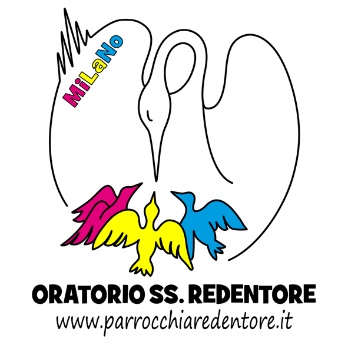 Via Palestrina 7, 20124 Milano                                                                                                              don Giacomo TrevisanTel. 02 36756109                                                                                                                 	                            Tel. 347 7439998oratorio@parrocchiaredentore.it                                   	                                                         trevisan.giacomo.a@gmail.comISCRIZIONE DI MINORENNI ALL’ORATORIO ESTIVO 2021Noi genitori di:avendo preso visione del relativo programma; aderendo ai valori e allo spirito dell’iniziativa; avendo ricevuto e impegnandoci a rispettare e a far rispettare a nostro/a figlio/a il regolamento sulle misure di prevenzione del COVID-19;chiediamo che nostro/a figlio/a sia iscritto/a all’oratorio estivo 2021 della Parrocchia SS. RedentoreConsiderate le tipologie di attività indicate nel programma, autorizziamo inoltre la partecipazione di nostro/a figlio/a anche alle attività che si svolgeranno al di fuori degli ambienti parrocchiali. Ci impegniamo a comunicare alla parrocchia la modalità di ingresso e uscita dagli ambienti parrocchiali (oratorio) di nostro figlio/a in riferimento alle attività in oggetto. Autorizziamo inoltre la Parrocchia: ad interrompere la partecipazione di nostro/a figlio/a alla suddetta proposta educativa qualora questo provvedimento sia ritenuto necessario per custodire il significato educativo dell’attività e degli spazi o per evitare che siano ripetuti comportamenti inammissibili o pericolosi per sé e per gli altri;in caso di necessità, a chiedere l’intervento del Servizio Sanitario e/o accompagnare il/la ragazzo/a presso il Pronto Soccorso (contemporaneamente i responsabili e i loro collaboratori si attiveranno per avvisare almeno un genitore utilizzando il numero di telefono di reperibilità) e al successivo riafﬁdamento del ragazzo/ragazza alla Parrocchia, nella persona del Responsabile dell’Oratorio e dei suoi collaboratori.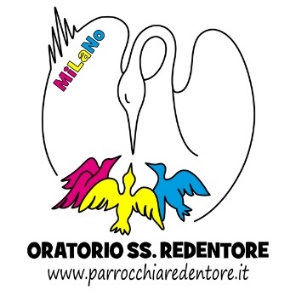 Via Palestrina 7, 20124 Milano                                                                                                              don Giacomo TrevisanTel. 02 36756109                                                                                                                 	                            Tel. 347 7439998oratorio@parrocchiaredentore.it                                   	                                                         trevisan.giacomo.a@gmail.comDichiariamo infine di aver letto e compreso l’informativa sul trattamento dei dati.Sì,prestiamo il consenso al trattamento di foto e video secondo quanto descritto dall’Informativa   
No, NON prestiamo il consenso al trattamento di foto e video secondo quanto descritto dall’Informativa   Luogo e data, ..............................…….Firma del padre .........................................   			Firma della madre ..........................................DA COMPILARE SE IL MODULO E’ FIRMATO DA UN SOLO GENITOREIl sottoscritto, consapevole delle conseguenze amministrative e penali per chi rilasci dichiarazioni non corrispondenti a verità, ai sensi del DPR 445/2000, dichiara di aver effettuato la scelta/richiesta in osservanza delle disposizioni sulla responsabilità genitoriale di cui agli artt. 316, 337 ter e 337 quater del codice civile, che richiedono il consenso di entrambi i genitori.Luogo e data , ..............................				Firma di un genitore ..........................................Via Palestrina 7, 20124 Milano                                                                                                              don Giacomo TrevisanTel. 02 36756109                                                                                                                 	                            Tel. 347 7439998oratorio@parrocchiaredentore.it                                   	                                                         trevisan.giacomo.a@gmail.comInformativa e consenso ai fini privacy e riservatezzaRaccolta dati per le attività estive promosse dalla Parrocchia SS. Redentore nel 2021Gentili genitori,iscrivendo Vostro/a figlio/a alle attività estive ci avete fornito i suoi dati personali. Per accedere ai locali parrocchiali è necessario al primo accesso una dichiarazione circa l’assenza di sofferenza da sintomi COVID-19 da parte di suo figlio e ad ogni accesso sarà rilevata la sua temperatura corporea. Vogliamo informarVi che i dati da Voi forniti e i dati sanitari rilevati saranno trattati conformemente alle norme del Decreto Generale della CEI “Disposizioni per la tutela del diritto alla buona fama e alla riservatezza dei dati relativi alle persone dei fedeli, degli enti ecclesiastici e delle aggregazioni laicali” del 24 maggio 2018 e al Reg. UE n. 2016/679 (“GDPR”).Il titolare del trattamento dei dati è la Parrocchia SS. Redentore con sede in Milano -  e-mail don.natale.castelli@gmail.com La base giuridica del trattamento è costituita dal legittimo interesse pastorale della Chiesa riconosciuto dalla legge n. 121 del 25 marzo 1985 dalla necessità del Titolare del trattamento di assolvere gli obblighi in materia di sicurezza e protezione sociale, nell’ambito dell’implementazione dei protocolli di sicurezza anti-contagio stabiliti dalla normativa in vigore e dalle indicazioni dell’Arcidiocesi di Milano.La finalità con cui tratteremo i dati di Vostro figlio è di tipo pastorale. Vi potremo quindi tenere informati sulle nostre iniziative in ambito pastorale.La finalità con cui trattiamo i dati sanitari relativi alla temperatura corporea e ai sintomi influenzali è il contrasto e contenimento della diffusione del virus COVID-19 nei locali parrocchiali.Con riferimento alla misurazione della temperatura corporea, il Titolare del trattamento non effettua alcuna registrazione del dato se inferiore ai 37,5°C. In caso di temperatura superiore il minore non potrà entrare in oratorio, il dato verrà registrato e comunicato a Voi. Quanto alle autodichiarazioni, essere saranno archiviate in forma cartacea e distrutte al termine dell’emergenza sanitaria.I dati di Vostro figlio potranno essere trattati soltanto da soggetti espressamente autorizzati dalla Parrocchia o da aziende che agiscono in qualità di Responsabili del Trattamento, per conto della stessa Parrocchia e che hanno sottoscritto un apposito contratto che disciplina puntualmente i trattamenti loro affidati e gli obblighi in materia di protezione dei dati (ad esempio: società che forniscono alla parrocchia servizi informatici).I dati Vostri e di Vostro figlio non verranno diffusi né comunicati a terzi senza il Vostro consenso, fatto salvo all’Arcidiocesi di Milano. Solo nei casi e nei limiti previsti dall’ordinamento civile e canonico potranno essere comunicati ad altri soggetti. In caso di positività al SARS-CoV-2 oppure se Vostro figlio avrà avuto un “contatto stretto” con un positivo nel corso delle attività, i suoi dati saranno comunicati all’ATS competente.Eventuali dati relativi alla salute di Vostro/a figlio/a da Voi forniti saranno trattati esclusivamente con il Vostro consenso, che potrete revocare quando vorrete senza però pregiudicare il precedente trattamento di questi dati.Via Palestrina 7, 20124 Milano                                                                                                              don Giacomo TrevisanTel. 02 36756109                                                                                                                 	                            Tel. 347 7439998oratorio@parrocchiaredentore.it                                   	                                                         trevisan.giacomo.a@gmail.comIl conferimento dei dati è facoltativo, tuttavia l’eventuale mancato conferimento dei dati relativi a Vostro figlio/a porterà all’impossibilità per lui/lei di essere iscritto/a alle attività estive. La misurazione della temperatura corporea è necessaria per accedere ai luoghi della riunione. L’eventuale rifiuto della misurazione o di consegnare la dichiarazione impedisce l’ingresso ai locali e la permanenza negli stessi.Con il Vostro consenso, potremo trattare foto e video che ritraggono Vostro figlio durante le attività parrocchiali.Documentare questi momenti ha una finalità legata esclusivamente alla vita della comunità. Potremo quindi diffondere queste foto e questi video esclusivamente attraverso il bollettino parrocchiale, il sito internet della Parrocchia e gli eventuali social media sui quali la Parrocchia ha un profilo. Le foto e i video saranno conservati in parrocchia esclusivamente a titolo di documentazione storica degli eventi. Il conferimento del consenso per il trattamento di foto e video è facoltativo ed è sempre revocabile senza pregiudicare il precedente trattamento. Se intendete negare il consenso, nei momenti in cui almeno uno di Voi sarà presente, sarà Vostra cura non permettere al minore di cui esercitate la responsabilità genitoriale di inserirsi in situazioni in cui chiaramente vengono acquisite le immagini.I dati che ci avete fornito saranno conservati per il tempo necessario a completare l’attività per cui sono richiesti; alcuni dati potranno essere conservati anche oltre tale periodo nei casi e nei limiti in cui tale conservazione risponda al legittimo interesse pastorale della parrocchia o sia necessario per ottemperare a un obbligo di legge.In ogni momento potrete esercitare i diritti contemplati dalle normative vigenti in tema di Protezione dei Dati personali, più specificamente il diritto all’accesso ai dati personali da Voi forniti, la rettifica o cancellazione degli stessi, la limitazione del trattamento o l’opposizione al trattamento stesso, il diritto al reclamo presso una autorità di controllo.Per esercitare i Vostri diritti potete rivolgerVi alla Parrocchia anche attraverso l’indirizzo e-mail don.natale.castelli@gmail.comInformativa aggiornata al 26/05/2021Via Palestrina 7, 20124 Milano                                                                                                              don Giacomo TrevisanTel. 02 36756109                                                                                                                 	                            Tel. 347 7439998oratorio@parrocchiaredentore.it                                   	                                                         trevisan.giacomo.a@gmail.comNOTIZIE particolari relative a (Nome e cognome del minore)………………………………………………………………….Classe………………………………………………………………….Segnaliamo al Responsabile dell’Oratorio le seguenti notizie particolari e riservate che riguardano nostro/a figlio/a:  (ad esempio, patologie ed eventuali terapie, allergie e intolleranze (anche agli alimenti)Informativa relativa alla tutela della riservatezza, in relazione ai dati personali raccolti per le attività educative della parrocchia.Dichiariamo di aver letto e compreso l’Informativa circa l’utilizzo dei dati e prestiamo il consenso al trattamento dei dati relativi alla salute da noi forniti riguardanti nostro/a figlio/a.Luogo e data, ..............................…….Firma Padre .....................................................   	Firma Madre ......................................................DA COMPILARE SE IL MODULO E’ FIRMATO DA UN SOLO GENITOREIl sottoscritto, consapevole delle conseguenze amministrative e penali per chi rilasci dichiarazioni non corrispondenti a verità, ai sensi del DPR 445/2000, dichiara di aver effettuato la scelta/richiesta in osservanza delle disposizioni sulla responsabilità genitoriale di cui agli artt. 316, 337 ter e 337 quater del codice civile, che richiedono il consenso di entrambi i genitori.Luogo e data, ..............................				Firma di un genitore .....................................Cognome padreNome padreCognome madreNome madreCognome figlio/aNome figlio/aNato aIl Residente a In viaCellulare di un genitore Telefono di reperibilità (per urgenze)E-MailCodice Fiscale (OBBLIGATORIO)